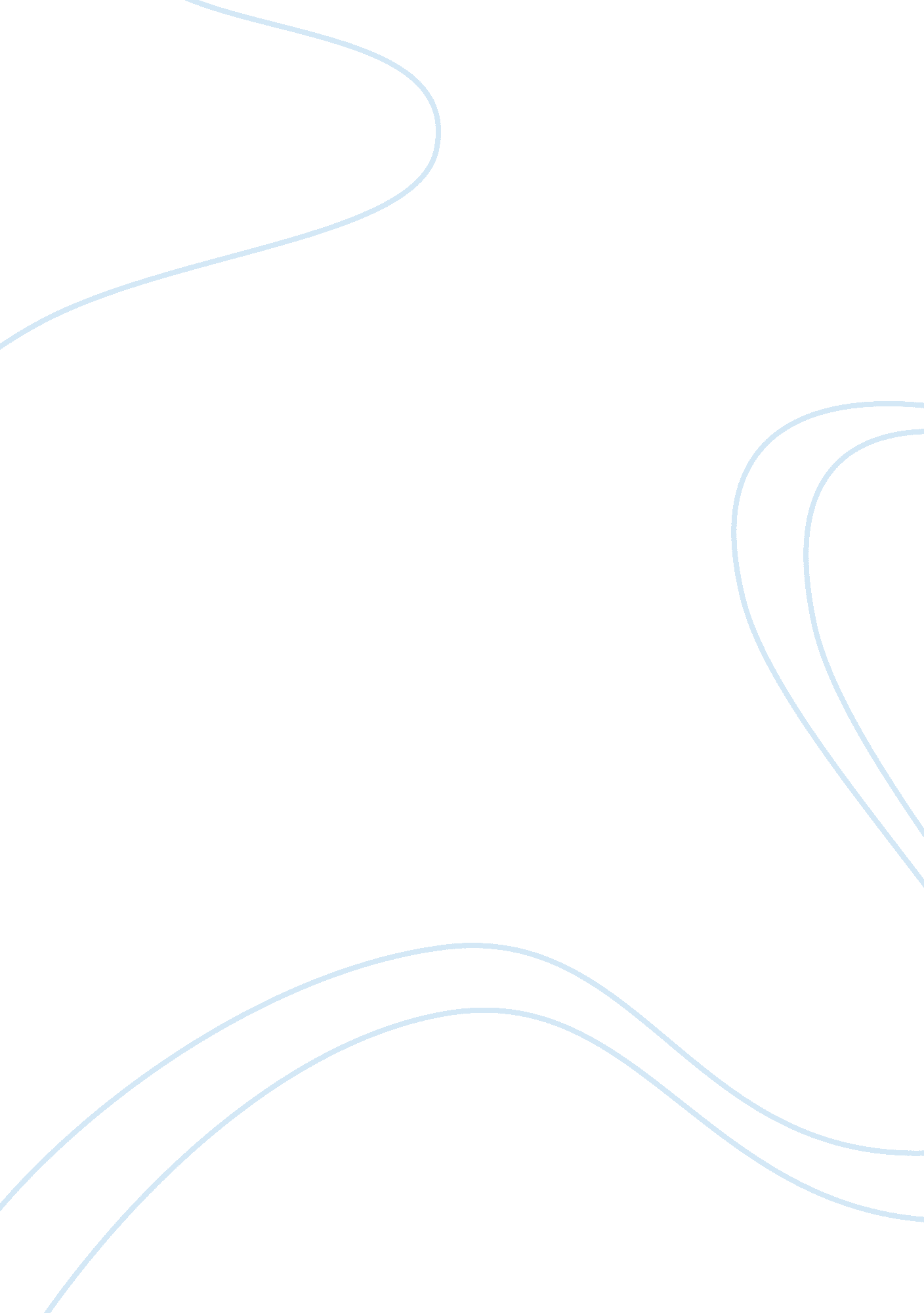 Web literacy for educatorsEducation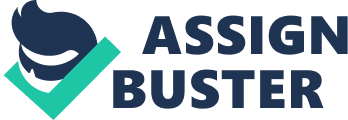 Summary: Web Literacy for Educators Just as traditional researching using paper books and journals requires keenness and care, Internet as a medium of research in the modern era also requires the same level of care and vigilance. November states that there is a need for educators to teach children the importance of understanding Internet grammar especially when using web materials for educational purposes (11). Basic terminologies such as URL or uniform resource locator and reading them, links, domain name which is composed of a word and an extension (adidas. com), web browsers, hypertext markup language, and many more must be taught to children these days. These things are important when assessing the reliability of the websites and web pages used for any academic endeavors and even for personal use. 
November explains the importance and ways of reading URL (12). URLs provide us with the ways in which the site is organized. Extensions such as . org, . com, . edu, and country codes such as . mx for Mexico suggest that the website is owned either by the government or any private organization. However, keenness and critical thinking are needed in discerning the accuracy and validity of the site because anyone can choose and buy their own domain names. In addition, reading URLs also gives the researcher the ability to “ truncate” (November 12). By truncating, the researcher can go back to the home page by deleting sub domains in the address bar for easier navigation. Knowledge of the rules and Internet grammar is very important in advancing literacy among children in today’s generation because admittedly, the Internet has now become the modern library. 
Work Cited 
November, Alan. Web Literacy for Educators. California: Corwin Press, 2008. Print. 